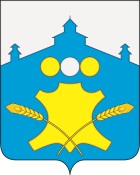 АдминистрацияБольшемурашкинского муниципального  района Нижегородской областиРАСПОРЯЖЕНИЕ16.05.2017 г.                                                                   №   54-рО приёме граждан главойадминистрации района, егозаместителями, руководителями иответственными лицамиструктурных подразделенийадминистрации района     1.В целях улучшения взаимодействия администрации Большемурашкинского района с населением установить дни и часы приема граждан на 2017 год  по личным вопросам главой администрации, его заместителями, руководителями и ответственными специалистами  структурных подразделений администрации района:     ПО ПОНЕДЕЛЬНИКАМ с 14 до 18.00 час.Н.А.Беляков – глава администрации Большемурашкинского муниципального  района (т.5-15-37)Н.В.Лобанова – заместитель главы администрации, начальник финансового управления (т.5-12-57)А.И.Белов – начальник  управления  образования (т.5-10-51)Н.В.Золотова – заместитель начальника отдела капитального строительства, архитектуры и ЖКХ (т.5-13-76)С.Е.Шляпникова –главный  специалист комитета по управлению экономикой (т.5-14-37) с 13 до 15.00 час.     ПО ВТОРНИКАМ с 14 до 18.00 час.Р.Е.Даранов – зам.главы администрации, председатель комитета по управлению экономикой (т.5-15-39)А.В.Шохов – начальник отдела по вопросам ГО, предупреждения ЧС, мобилизационной подготовки и  Единой дежурной диспетчерской службы  (т.5-12-74)     ПО СРЕДАМ с 14 до 18.00 час.А.А.Молодчуев –  начальник управления сельского хозяйства (т.5-15-38)И.Д.Садкова – управляющий делами (т.5-11.37)Н.В.Жукова – начальник отдела имущественных отношений КУЭ (т.5-21-54)Т.Ф.Кокурина – начальник сектора по архивным делам (т.5-28-19)     ПО ЧЕТВЕРГАМ с 14 до 18.00 час.Д.А.Макаров – зам.главы администрации Большемурашкинского муниципального района (т.5-12-94)В.И.Путримова – заместитель председателя КУЭ, начальник отдела экономики, труда и муниципальных закупок (т.5-14-37)А.А.Масанов – начальник отдела капитального строительства, архитектуры и ЖКХ (т.5-11-41)       ПО ПЯТНИЦАМ с 13 до 17.00 час.Г.М.Лазарева – начальник сектора правовой, организационной, кадровой работы и информационного обеспечения (т.5-14-31)Н.Г.Озерова –главный специалист отдела капитального строительства, архитектуры и ЖКХ (т.5-13-85)Е.Ю.Бурнаева – главный специалист комитета по управлению экономикой (т.5-11-15)	УПРАВЛЕНИЕ ОБРАЗОВАНИЯ     ВТОРНИК, ЧЕТВЕРГ – 9.00 – 16.30Е.В.Потемкина – главный специалист по охране детства  управления образования (т.5-11-32).      СРЕДА – 14.00 – 18.00М.Ю.Земскова – ответственный секретарь комиссии по делам несовершеннолетних и защите их прав – главный специалист (т.5-18-60).     СЕКТОР ПО АРХИВНЫМ ДЕЛАМ-ПОНЕДЕЛЬНИК, СРЕДА, ПЯТНИЦА – 8.00-12.00Т.Ф.Кокурина – начальник сектора по архивным делам (т.5-28-19)     ДИСПЕТЧЕРСКАЯ СЛУЖБА – ежедневно по тел. 5-15-41     2.С письменными обращениями в администрацию района можно обратиться  по адресу: 606360 Нижегородская область р.п.Большое Мурашкино, ул.Свободы, 86,т.(8 831 67) 5-15-37, факс (8 831 67) 5-10-75 либо по электронной почте official@adm.bmr.nnov.ru     3.Контроль за организацией приема граждан и работой с письменными обращениями в администрацию района возложить на управление делами администрации района.Глава администрации района                                                                                   Р.Е.ДарановСОГЛАСОВАНО:Управляющий  делами                                                                               И.Д.СадковаНачальник сектора правовой,организационной, кадровой работыи информационного обеспечения                                                            Г.М.Лазарева